Об утверждении порядка организации сбора и накопления отработанных ртутьсодержащих ламп на территории Свечинского района Кировской областиВ соответствии с Федеральным законом от 06.10.2003 № 131-ФЗ «Об общих принципах организации местного самоуправления в Российской Федерации», в целях организации сбора отработанных ртутьсодержащих ламп на территории Свечинского района Кировской области, в соответствии с Федеральным законом от 24.06.98 № 89-ФЗ "Об отходах производства и потребления", постановлением Правительства Российской Федерации от 03.09.2010 № 681 "Об утверждении правил обращения с отходами производства и потребления в части осветительных устройств, электрических ламп, ненадлежащие сбор, накопление, использование, обезвреживание, транспортирование и размещение которых может повлечь причинение вреда жизни, здоровью граждан, вреда животным, растениям и окружающей среде",  администрация Свечинского района Кировской области ПОСТАНОВЛЯЕТ:Утвердить прилагаемый Порядок организации сбора и накопления отработанных ртутьсодержащих ламп на территории Свечинского района Кировской области. Прилагается.Утвердить Типовую инструкцию по организации накопления отработанных ртутьсодержащих отходов (далее – Типовая инструкция). Прилагается.Рекомендовать руководителям, юридическим лицам, индивидуальным предпринимателям, физическим лицам при обращении с ртутьсодержащими лампами руководствоваться настоящим Порядком и Типовой инструкцией, утвержденными настоящим постановлением. Установить, что местом первичного сбора отработанных ртутьсодержащих ламп на территории Свечинского района Кировской области является:– здание гаража Администрации Свечинского района Кировской области, расположенное по адресу: Кировская обл., Свечинский район, пгт Свеча, ул. Октябрьская, д. 20а, бокс № 2.5. Назначить ответственным лицом администрации района за  первичный сбор  отработанных ртутьсодержащих лам  ведущего специалиста отдела ЖКХ, архитектуры и градостроительства Батухтину Наталью Николаевну.	6. Организационному управлению опубликовать порядок организации сбора и накопления отработанных ртутьсодержащих ламп на территории Свечинского района Кировской области на официальном Интернет-сайте муниципального образования Свечинский муниципальный район Кировской области.УТВЕРЖДЕН постановлением администрации Свечинского районаот 29.10.2020  №  496Порядокорганизации сбора и накопления отработанных ртутьсодержащих ламп на территории Свечинского городского поселения1. Общие положенияПонятия, использованные в Порядке:– отработанные ртутьсодержащие лампы – ртутьсодержащие отходы, представляющие собой выведенные из эксплуатации и подлежащие утилизации осветительные устройства и электрические лампы с ртутным заполнением и содержанием ртути не менее 0,01 процента;– потребители ртутьсодержащих ламп (далее – потребители) – юридические лица или индивидуальные предприниматели, не имеющие лицензии на осуществление деятельности по сбору, использованию, обезвреживанию, транспортированию, размещению отходов I - IV классов опасности, а также физические лица, эксплуатирующие осветительные устройства и электрические лампы с ртутным заполнением;– накопление – хранение потребителями ртутьсодержащих ламп, за исключением физических лиц, разрешенного в установленном порядке количества отработанных ртутьсодержащих ламп;– специализированные организации – юридические лица и индивидуальные предприниматели, осуществляющие сбор, использование, обезвреживание, транспортирование и размещение отработанных ртутьсодержащих ламп, имеющие лицензии на осуществление деятельности по сбору, использованию, обезвреживанию, транспортированию, размещению отходов I - IV классов опасности.2. Организация сбора и накопления отработанных ртутьсодержащих ламп на территории Свечинского района Кировской области2.1. На территории Свечинского района запрещается складирование ртутьсодержащих отходов в контейнеры и мусоросборники, предназначенные для твердых коммунальных отходов.2.2. Ртутьсодержащие лампы от потребителей (физических лиц) Свечинского муниципального района принимаются в местах накопления ртутьсодержащих ламп.Накопление – временное складирование отработанных ртутьсодержащих ламп от физических лиц, проживающих в частном секторе, осуществляет администрация Свечинского района в целях их дальнейшего размещения, транспортирования специализированными организациями, имеющими лицензию. Накопление отработанных ртутьсодержащих ламп у потребителей допустимо в пределах шести месяцев (хранение более шести месяцев при наличии лицензии на осуществление деятельности по сбору, использованию, обезвреживанию, транспортированию, размещению отходов I – IV класса опасности.Сбор отработанных ртутьсодержащих ламп осуществляется еженедельно по пятницам с  13.00 до 16.00.2.3. Организации, управляющие многоквартирными домами:– организуют места накопления отработанных ртутьсодержащих ламп от потребителей (физических лиц) муниципального образования Свечинского района Кировской области в соответствии с Федеральным законом от 24.06.98 № 89-ФЗ "Об отходах производства и потребления" и Постановлением Правительства Российской Федерации от 03.09.2010 № 681 "Об утверждении правил обращения с отходами производства и потребления в части осветительных устройств, электрических ламп, ненадлежащие сбор, накопление, использование, обезвреживание, транспортирование и размещение которых может повлечь причинение вреда жизни, здоровью граждан, вреда животным, растениям и окружающей среде" и информируют население о нахождении мест накопления отработанных ртутьсодержащих ламп, о графике приема в данных местах;– разрабатывают и утверждают инструкцию по сбору, накоплению и учету отработанных ртутьсодержащих ламп (примерная инструкция прилагается);– назначают лиц, ответственных за сбор ртутьсодержащих отходов;– организуют обучение работников проведению демеркуризационных работ собственными силами в случае возникновения чрезвычайных ситуаций, связанных с ртутным загрязнением, либо с привлечением специализированной организации за счет собственных средств;– заключают договоры со специализированными организациями, имеющими лицензию на обращение с ртутьсодержащими отходами, на вывоз и утилизацию ртутьсодержащих отходов.2.4. Юридические лица и индивидуальные предприниматели, в процессе деятельности которых образуются ртутьсодержащие отходы, осуществляют в порядке, установленном Федеральным законом от 24.06.98 № 89-ФЗ "Об отходах производства и потребления" и Постановлением Правительства Российской Федерации от 03.09.2010 № 681 "Об утверждении Правил обращения с отходами производства и потребления в части осветительных устройств, электрических ламп, ненадлежащие сбор, накопление, использование, обезвреживание, транспортирование и размещение которых может повлечь причинение вреда жизни, здоровью граждан, вреда животным, растениям и окружающей среде":– обеспечение накопления ртутьсодержащих отходов;– обеспечение надлежащего учета ртутьсодержащих отходов;– разработку и утверждение инструкции по сбору, накоплению и учету отработанных ртутьсодержащих ламп (примерная инструкция прилагается);– назначение лиц, ответственных за сбор ртутьсодержащих отходов;– организацию обучения работников проведению демеркуризационных работ собственными силами в случае возникновения чрезвычайных ситуаций, связанных с ртутным загрязнением, либо с привлечением специализированной организации за счет собственных средств;– заключение договоров со специализированными организациями, имеющими лицензию на обращение с ртутьсодержащими отходами, на вывоз и утилизацию ртутьсодержащих отходов.2.5. Сбор отработанных ртутьсодержащих ламп из мест накопления отработанных ртутьсодержащих ламп от потребителей и перевозку до места утилизации осуществляют специализированные организации, имеющие заключенный договор с лицензируемым предприятием на обезвреживание ртутьсодержащих отходов.2.6. В случае разлива ртути, боя большого количества люминесцентных ламп и других ртутьсодержащих приборов проведение демеркуризационных мероприятий в жилых помещениях, на внутридомовых территориях, а также на землях общего пользования осуществляется по обращениям собственников помещений, управляющих организаций специализированной организацией.2.7. Транспортировка отработанных ртутьсодержащих ламп осуществляется в соответствии с требованиями Приказа Минтранса РФ от 08.08.95 № 73 "Об утверждении Правил перевозки опасных грузов автомобильным транспортом".3. Ответственность за несоблюдение ПорядкаЗа несоблюдение Порядка физические, юридические лица (независимо от организационно-правовой формы) и индивидуальные предприниматели, в том числе осуществляющие управление многоквартирными домами, несут ответственность в соответствии со статьями  75, 77, 78, 79 Федерального закона от 10.02.2002 № 7-ФЗ "Об охране окружающей среды".Типовая инструкция по сбору, накоплению и учету отработанных ртутьсодержащих ЛАМПОбщие положения1.1. Понятия, используемые в настоящей инструкции:– отработанные ртутьсодержащие лампы (далее – ОРТЛ) – отходы I класса опасности (чрезвычайно опасные), подлежащие сбору и отправке на демеркуризацию;– ртутьсодержащие лампы (РТЛ) – лампы типа ДРЛ, ЛБ, ЛД, L18/20 и F18/W54 (не российского производства) и другие типы ламп, содержащие в своем составе ртуть, используемые для освещения помещений; ртутьсодержащие лампы представляют собой газоразрядные источники света, принцип действия которых заключается в следующем: под воздействием электрического поля в парах ртути, закачанной в герметичную стеклянную трубку, возникает электрический разряд, сопровождающийся ультрафиолетовым излучением. Нанесенный на внутреннюю поверхность люминофор преобразует ультрафиолетовое излучение в видимый свет;– ртуть – жидкий металл серебристо-белого цвета, пары которого оказывают токсичное действие на живой организм.1.2. Одна разбитая лампа, содержащая ртуть в количестве 0,1 г., делает непригодным для дыхания воздух в помещении объемом 5000 м3.1.3. Ртуть оказывает негативное влияние на нервную систему организма человека, вызывая эмоциональную неустойчивость, повышенную утомляемость, снижение памяти, нарушение сна. Нередко наблюдаются боли в конечностях (ртутные полиневриты). Кроме того, жидкий металл оказывает токсическое действие на эндокринные железы, на зрительный анализатор, на сердечно-сосудистую систему, органы пищеварения.
2. Условия хранения отработанных ртутьсодержащих ламп2.1. Главным условием при замене и сборе ОРТЛ является сохранение герметичности.2.2. Сбор ОРТЛ необходимо производить на месте их образования строго отдельно от обычного мусора.2.3. В процессе сбора лампы разделяются по диаметру и длине.2.4. Тарой для сбора и хранения ОРТЛ являются целые индивидуальные картонные коробки от ламп типа ЛБ, ЛД, ДРЛ и др.2.5. После упаковки ОРТЛ в тару для хранения их следует сложить в отдельные коробки из фанеры или ДСП.2.6. Для каждого типа лампы должна быть предусмотрена своя отдельная коробка. Каждая коробка должна быть подписана (указываются тип ламп, марка, длина, диаметр, максимальное количество, которое возможно положить в коробку).2.7. Лампы в коробку должны укладываться плотно.2.8. Помещение, предназначенное для накопления ОРТЛ, должно быть просторным (чтобы не стесняло движение человека с вытянутыми руками), иметь возможность проветриваться, также необходимо наличие приточно-вытяжной вентиляции.2.9. Помещение, предназначенное для накопления ОРТЛ, должно быть удалено от бытовых помещений.2.10. В помещении, предназначенном для накопления ОРТЛ, пол должен быть сделан из водонепроницаемого, несорбционного материала, предотвращающего попадание вредных веществ (в данном случае ртути) в окружающую среду.2.11. Для ликвидации возможной аварийной ситуации, связанной с разрушением большого количества ламп, в целях предотвращения неблагоприятных экологических последствий в помещении, где хранятся ОРТЛ, необходимы наличие емкости с водой не менее 10 литров, а также запас реактивов (марганцевого калия).2.12. При разбитии ОРТЛ контейнер для хранения (место разбития) необходимо обработать 10%-м раствором перманганата калия и смыть водой. Осколки собираются щеткой или скребком в металлический контейнер с плотно закрывающейся крышкой, заполненной раствором марганцовокислого калия.2.13. На разбитые лампы составляется акт произвольной формы, в котором указываются тип разбитых ламп, их количество, дата происшествия, место происшествия.2.14. Запрещается:2.14.1. Накапливать лампы под открытым небом.2.14.2. Накапливать в таких местах, где к ним могут иметь доступ дети.2.14.3. Накапливать лампы без тары.2.14.4. Накапливать лампы в мягких картонных коробках, уложенных друг на друга.2.14.5. Накапливать лампы на грунтовой поверхности.
3. Учет отработанных ртутьсодержащих ламп3.1. Учет наличия и движения ОРТЛ организуется на всех предприятиях (организациях, учреждениях) независимо от форм собственности и ведомственной принадлежности.3.2. Учет ведется в специальном журнале, где в обязательном порядке отмечается движение целых ртутьсодержащих ламп и ОРТЛ.3.3. Страницы журнала должны быть пронумерованы, прошнурованы и скреплены.3.4. Журнал учета должен заполняться ответственным лицом. В журнал вносятся данные о поступивших целых и отработанных лампах. Обязательно указываются марка ламп, количество, дата приемки и лицо, которое сдает лампы.
4. Порядок сдачи, транспортировки и перевозки отработанных ртутьсодержащих ламп на утилизирующие предприятия4.1. ОРТЛ сдаются на утилизацию один раз за отчетный период, но не реже 1 раза в год.4.2. Лампы принимаются только после предоставления данных по движению ОРТЛ и оплаты выставленного счета.4.3. Отработанные лампы принимаются сухими, каждая лампа в отдельной таре. Исключаются их битье и выпадение при погрузочных работах.4.4. Перевозку ОРТЛ с территории организации до места утилизации осуществляет специализированная организация, которая несет полную ответственность за все, что может произойти при их перевозке.

Должность лица, ответственного Ф.И.О.за охрану окружающей среды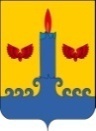 АДМИНИСТРАЦИЯ  СВЕЧИНСКОГО РАЙОНА  КИРОВСКОЙ  ОБЛАСТИПОСТАНОВЛЕНИЕзаседания по установлению стажа муниципальной службыАДМИНИСТРАЦИЯ  СВЕЧИНСКОГО РАЙОНА  КИРОВСКОЙ  ОБЛАСТИПОСТАНОВЛЕНИЕзаседания по установлению стажа муниципальной службыАДМИНИСТРАЦИЯ  СВЕЧИНСКОГО РАЙОНА  КИРОВСКОЙ  ОБЛАСТИПОСТАНОВЛЕНИЕзаседания по установлению стажа муниципальной службыАДМИНИСТРАЦИЯ  СВЕЧИНСКОГО РАЙОНА  КИРОВСКОЙ  ОБЛАСТИПОСТАНОВЛЕНИЕзаседания по установлению стажа муниципальной службы29.10.2020№496пгт Свеча пгт Свеча пгт Свеча пгт Свеча Первый заместитель главы администрации района по социальным вопросамГ.С. Гоголева